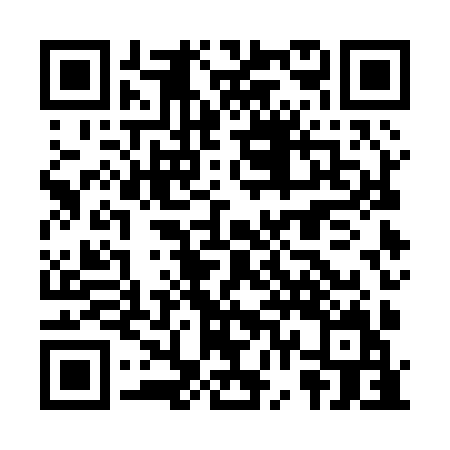 Ramadan times for Beltinci, SloveniaMon 11 Mar 2024 - Wed 10 Apr 2024High Latitude Method: Angle Based RulePrayer Calculation Method: Muslim World LeagueAsar Calculation Method: HanafiPrayer times provided by https://www.salahtimes.comDateDayFajrSuhurSunriseDhuhrAsrIftarMaghribIsha11Mon4:344:346:1512:054:055:565:567:3012Tue4:324:326:1312:054:065:575:577:3213Wed4:304:306:1112:044:085:585:587:3314Thu4:284:286:0912:044:096:006:007:3515Fri4:264:266:0712:044:106:016:017:3616Sat4:244:246:0512:044:116:036:037:3817Sun4:224:226:0312:034:126:046:047:3918Mon4:204:206:0112:034:136:056:057:4119Tue4:184:185:5912:034:146:076:077:4320Wed4:154:155:5712:024:156:086:087:4421Thu4:134:135:5512:024:166:096:097:4622Fri4:114:115:5412:024:176:116:117:4723Sat4:094:095:5212:014:186:126:127:4924Sun4:074:075:5012:014:196:146:147:5025Mon4:044:045:4812:014:216:156:157:5226Tue4:024:025:4612:014:226:166:167:5427Wed4:004:005:4412:004:236:186:187:5528Thu3:583:585:4212:004:246:196:197:5729Fri3:553:555:4012:004:256:206:207:5930Sat3:533:535:3811:594:266:226:228:0031Sun4:514:516:3612:595:277:237:239:021Mon4:494:496:3412:595:287:247:249:042Tue4:464:466:3212:585:287:267:269:053Wed4:444:446:3012:585:297:277:279:074Thu4:424:426:2812:585:307:297:299:095Fri4:394:396:2612:585:317:307:309:106Sat4:374:376:2412:575:327:317:319:127Sun4:344:346:2212:575:337:337:339:148Mon4:324:326:2012:575:347:347:349:169Tue4:304:306:1812:575:357:357:359:1710Wed4:274:276:1712:565:367:377:379:19